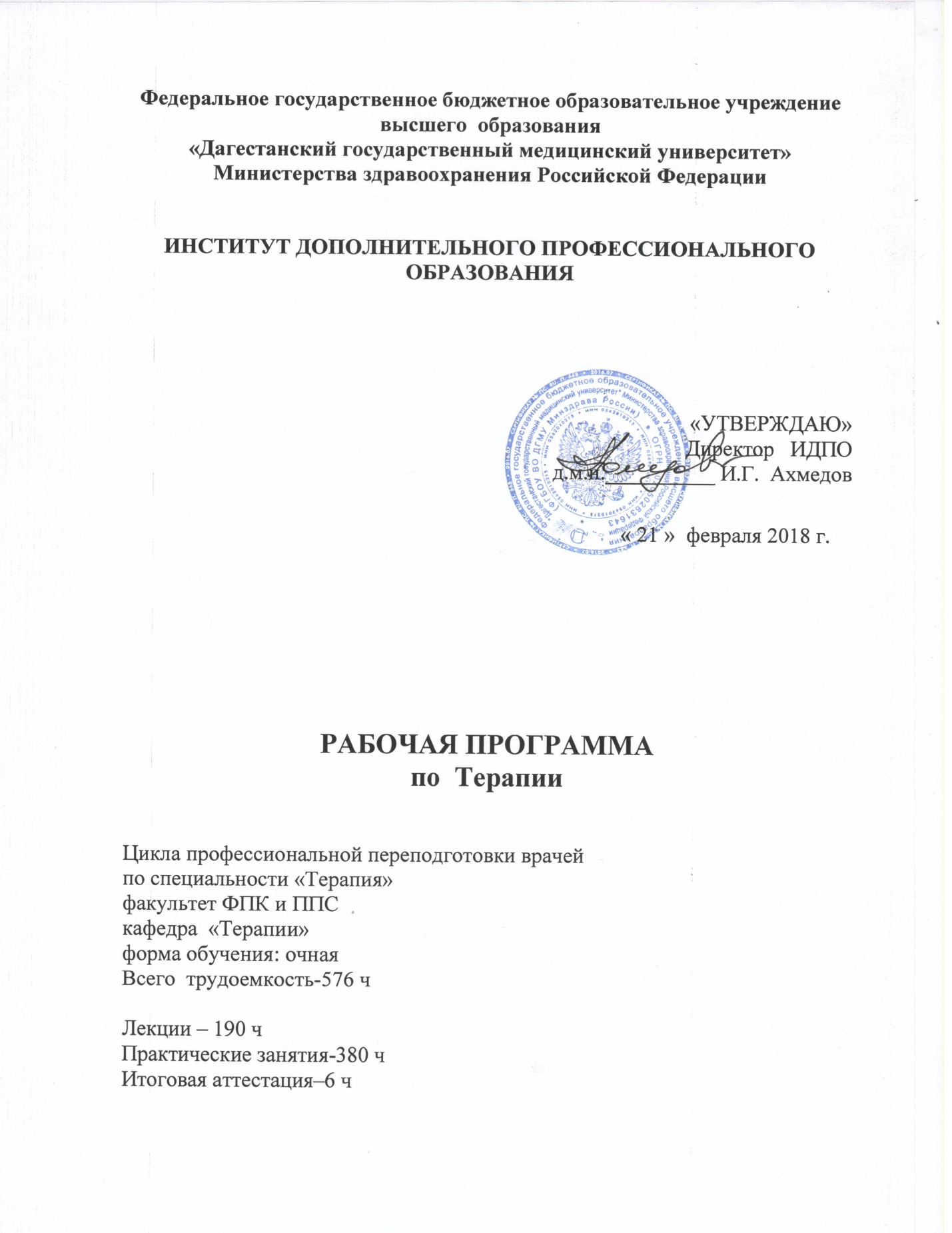 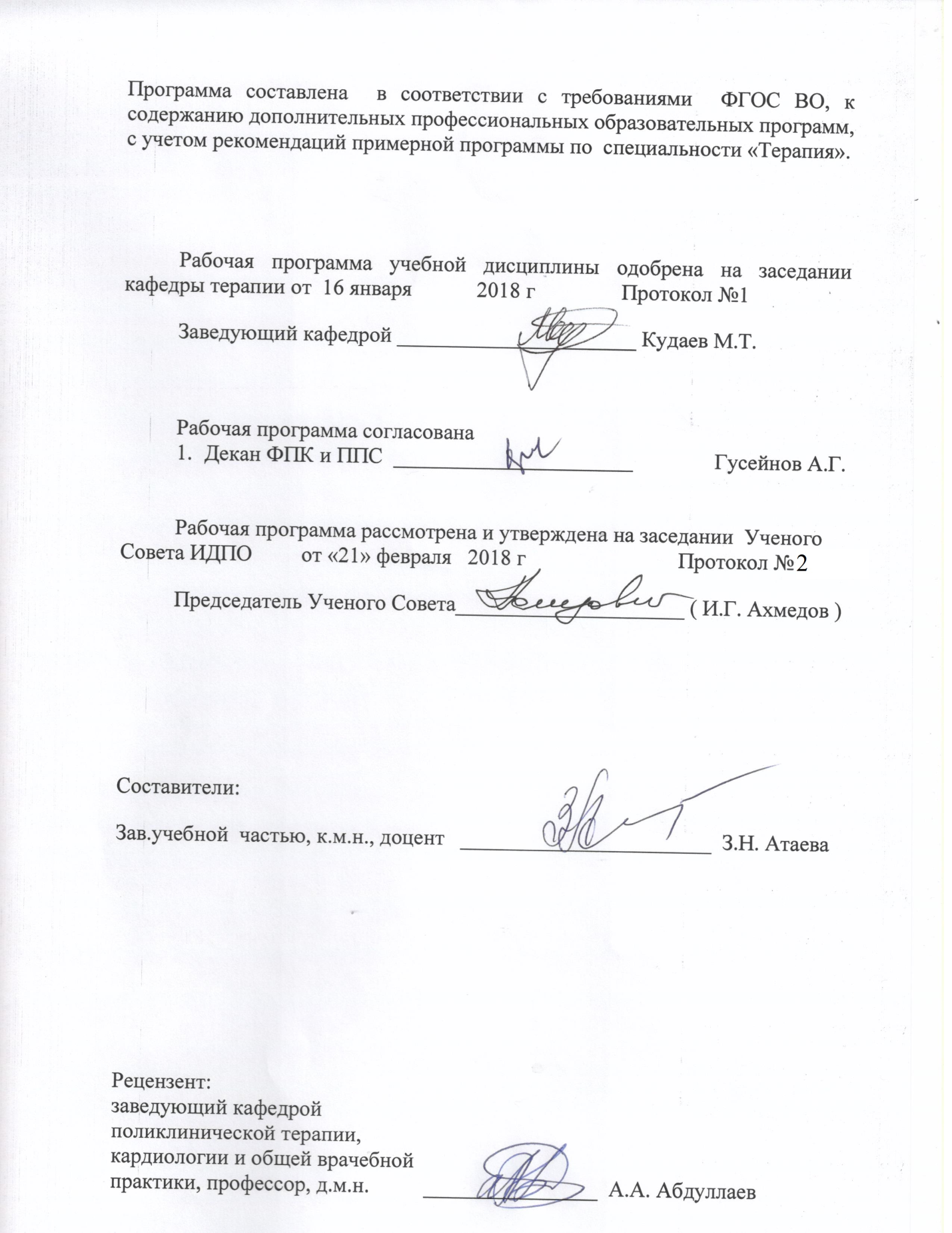 I. Общие положения1.1. Цель примерной дополнительной профессиональнойпрограммыпрофессиональной переподготовки врачей по специальности "Терапия" (срок обучения 576 академических часов) (далее - Программа) заключается в приобретении врачами компетенций, необходимых для выполнения нового вида профессиональной деятельности, то есть в приобретении новойквалификации.1Трудоемкость освоения - 576 академических часов (4 месяца). 	Основными компонентами Программы являются:	- общие положения, включающие цель программы; 	- планируемые результаты обучения; 	- учебный план; 	- календарный учебный график; 	- рабочие программы учебных модулей: "Фундаментальные дисциплины",  	"Специальные дисциплины", "Смежные дисциплины"; 	- организационно-педагогические условия; 	- формы аттестации; 	- оценочные материалы. 21.2. Для формирования профессиональных компетенций, необходимых дляоказания медицинской помощи больным, в программе отводятся часы на обучающий симуляционный курс (далее - ОСК). Обучающий симуляционный курс состоит из двух компонентов:	1) ОСК, направленный на формирование общепрофессиональных умений инавыков; 	2) ОСК, направленный на формирование специальных профессиональныхумений и навыков. 1.3. Содержание Программы построено в соответствии с модульнымпринципом, структурными единицами модулей являются разделы. Каждыйразделдисциплины подразделяется на темы, каждая тема - на элементы, каждыйэлемент - на подэлементы. Для удобства пользования Программой вучебном процессе каждая его структурная единица кодируется. На первомместе ставится код раздела дисциплины (например, ______________1Часть 4 статьи 76 Федерального закона от 29 декабря 2012 г. N 273-ФЗ"Об образовании в Российской Федерации" (Собрание законодательстваРоссийской Федерации 2012, N 53, ст.7598; 2016, N 1, ст.24, 72; 2016, N 27, ст.4223) (далее - Федеральный закон N 273-ФЗ). ________________2Пункт 9 приказа Министерства образования и науки РоссийскойФедерации от 01 июля 2013 г. N 499 "Порядок организации и осуществленияобразовательной деятельности по дополнительным профессиональнымпрограммам", (зарегистрированМинистерством юстицииРоссийскойФедерации от 20 августа 2013 г., регистрационный N 29444) с изменениями, внесенными приказом Министерства образования и науки Российской Федерации от 15 ноября 2013 г. N 1244 (зарегистрирован Министерствомюстиции  РоссийскойФедерации 14 января 2014 г. регистрационный N 31014). 1), на втором - код темы(например, 1.1), далее - код элемента (например, 1.1.1), затем – кодподэлемента (например, 1.1.1.1). Кодировка вносит определенный порядок вперечень вопросов, содержащихся в Программе, что, в свою очередь, позволяет кодировать контрольно-измерительные (тестовые) материалы вучебно-методическом комплексе (далее - УМК).      1.4. Учебный план определяет состав изучаемых дисциплин с указанием их	трудоемкости, объема, последовательности и сроков изучения, устанавливает	формы организации учебного процесса и их соотношение (лекции, обучающий	симуляционный курс, семинарские и практические занятия), конкретизирует	формы контроля знаний и умений обучающихся. Планируемые результаты 	обучения направлены на формирование профессиональных компетенцийврача-терапевта. В планируемых результатах отражается преемственностьс профессиональными стандартами и квалификационной характеристикойдолжности врача-терапевта.31.5. В Программе содержатся требования к аттестации обучающихся. 	Аттестация осуществляется посредством проведения экзамена и выявляет	теоретическую и практическую подготовку обучающегося в соответствии сцелями и содержанием Программы. 1.6. Организационно-педагогические условия реализации Программы	включают:	а) учебно-методическое обеспечение учебного процесса модулей	специальности; 	б) организацию образовательного процесса в форме дистанционного	обучения или электронного обучения; 	в) реализацию программы в форме стажировки. 	1.7. Программа может реализовываться полностью или частично в форместажировки. Стажировка осуществляется в целях изучения передового опыта,	а также закрепления теоретических знаний, полученных при освоенииПрограммы и приобретения практических навыков и умений дляихэффективного  	использования	при  	исполнении своих должностных обязанностей. Содержание стажировки определяется образовательнымиорганизациями, реализующими Программы, с учетом содержания Программы ипредложений организаций, направляющих  	врачей-терапевтов настажировку. _______________3Приказ Министерства здравоохранения и социального развития Российской Федерации от 23 июля 2010 г. N 541н "Об утверждении Единого 	квалификационного справочника должностей руководителей, специалистов и 	служащих, 	раздел  "Квалификационные  характеристики должностей	работников в сфере здравоохранения" (зарегистрирован Министерством	юстиции Российской Федерации 25 августа 2010 г., регистрационный N 18247). II. Планируемые результаты обученияХарактеристика компетенций4врача-терапевта, подлежащихсовершенствованию	2.1. Профессиональные компетенции (далее - ПК):-готовность к осуществлению комплекса мероприятий, направленных насохранение и укрепление здоровья и включающих в себя формирование здорового образа жизни, предупреждение возникновения и (илираспространения заболеваний, их раннюю диагностику, выявление причин и условий их возникновения и развития, а также направленных на устранение вредного влияния на здоровье человека факторов среды его обитания (ПК-1);Характеристика новых профессиональных компетенций врача-терапевта2.2.	профилактическая деятельность:готовность к проведению профилактических медицинских осмотров, диспансеризации и осуществлению диспансерного наблюдения за здоровыми и хроническими больными (ПК-2);диагностическая деятельность:готовность к определению у пациентов патологических состояний, симптомов, синдромов заболеваний, нозологических форм в соответствии с Международной статистической классификацией болезней и проблем, связанных со здоровьем (ПК-5);лечебная деятельность:готовность к ведению и лечению пациентов, нуждающихся в оказании терапевтической медицинской помощи(ПК-6);готовность к оказанию медицинской помощи при чрезвычайных ситуациях, в том числе участию в медицинской эвакуации (ПК-7);реабилитационная деятельность:готовность к применению природных лечебных факторов, лекарственной, немедикаментозной терапии и других методов у пациентов, нуждающихся в медицинской реабилитации и санаторно-курортном лечении (ПК-8);психолого-педагогическая деятельность:готовность к формированию у населения, пациентов и членов их семей мотивации, направленной на сохранение и укрепление своего здоровья и здоровья окружающих (ПК-9);____________________	4Приказ Министерства образования и науки Российской Федерации от 25	августа 2014 г. N 1092 "Об утверждении федерального государственногообразовательного стандарта высшего образования по специальности 31.08.49 Терапия (уровеньподготовки кадров высшей квалификации)"  	(зарегистрирован в Министерстве юстиции Российской Федерации 27 октября	2014 г., регистрационный N 34466). организационно-управленческая деятельность:готовность к применению основных принципов организации и управления в сфере охраны здоровья граждан, в медицинских организациях и их структурных подразделениях (ПК-10);